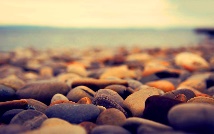 Matthew 16:13-23Key Verse: "I tell you, you are Peter and on this rock I will build                              my church."Big Idea: Jesus wants to use us to build a church made up of people who are living out his life where lost people live.Other Scriptures:Mark 1:16-20Mark 2:1Mark 3:31-35Matthew 21:421 Peter 2:4-10Reflection and 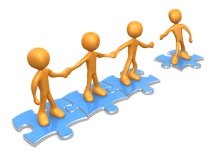 Discussion GuideKey ideas:1. What was Jesus' family business? (Mark 6:3) Builders, stonemasons.2. How did Jesus carry out his mission? (Mark 1-3) He called disciples and built a missional family.3. What did Jesus say he would use to build his church? (Matthew 16:18) He said he would use living stones like Simon (Peter) who profess and exercise faith.4. What did Jesus call Peter when he resisted Jesus' call to the cross? (Matthew 16:23). A stumbling stone rather than a building stone. 5. Who is the stone that the builders rejected in Psalm 118? (Matthew 21:42) Jesus was crucified on a rocky outcropping in a stone quarry that the stonemasons cut around because it was unsuitable for building. He is the cornerstone who was rejected by the leaders of Israel.6. What did Peter learn through all of these experiences? (1 Peter 2:4-10) When we profess and exercise faith Jesus uses us to build his church by making us into extended families living on mission together.7. Application: Jesus didn't call us to bring lost people to church, he called us to bring the church to lost people!8. Challenge: are you a building stone or a stumbling stone? Are you willing to profess and exercise faith so Jesus can use you to build an extended spiritual family that can bring the church to lost people?